О закреплении муниципальных дошкольныхобразовательных организаций Мамадышскогомуниципального района Республики Татарстан за территориями Мамадышского муниципального района Республики Татарстан в целяхобеспечения прав граждан на получение общедоступного и бесплатногодошкольного образования           В соответствии  со статьей 9 Федерального закона от 29.12.2012 № 273-ФЗ «Об образовании в Российской Федерации», во исполнении пункта 6 Порядка приема на обучение по образовательным программам дошкольного образования, утвержденного Приказом Министерства просвещения Российской Федерации от 15.05.2020 № 236 «Об утверждении Порядка приема на обучение по образовательным программам дошкольного образования» (зарегистрировано  в Министерстве юстиции Российской Федерации 17.06.2020 за № 58681), и пункта 5 Порядка приема на обучение по образовательным программам начального общего, основного общего и среднего общего образования, утвержденного приказом Министерства просвещения Российской Федерации от 02.09.2020 № 458 «Об утверждении Порядка приема на обучение по образовательным программам начального общего, основного общего и среднего общего образования» (зарегистрировано в Министерстве юстиции Российской Федерации 11.09.2020 за № 59783), а также в целях обеспечения прав граждан на получение общедоступного и бесплатного дошкольного, начального общего, основного общего, среднего общего образования на территории Мамадышского муниципального района Республики Татарстан Республики Татарстан, Исполнительный комитет Мамадышского муниципального района  Республики  Татарстан          п о с т а н о в л я е т:          1.Закрепить муниципальные дошкольные образовательные организации Мамадышского муниципального района Республики Татарстан за территориями Мамадышского муниципального района Республики Татарстан в целях обеспечения прав граждан на получение общедоступного и бесплатного дошкольного образования (Приложение № 1).        2.Разместить настоящее постановление на официальном портале правовой информации Республики Татарстан в информационно-коммуникационной сети Интернет и на официальном сайте Мамадышского муниципального района Республики Татарстан.      3. Признать утратившим силу постановление  Исполнительного комитета Мамадышского муниципального района № 100 от 05.03.2020 «О закреплении муниципальных дошкольных образовательных  организаций за  конкретными территориями Мамадышского муниципального района.4. Контроль за исполнением настоящего постановления возложить на заместителя руководителя Исполнительного комитета Мамадышского муниципального района Республики Татарстан   Хузязянова  М.Р.Руководитель                                                                                              И.М.Дарземанов                                                                                Приложение № 1                                                                                             к постановлению                                                                                              Исполнительного комитета                                                                                             Мамадышского  муниципального района                                                                                             Республики  Татарстан                                                                                             №  168__от  12.05.2021 г.Закрепление муниципальных дошкольных образовательных организаций Мамадышского муниципального района Республики Татарстан за территориями Мамадышского муниципального района Республики Татарстан в целях обеспечения прав граждан на получение общедоступного и бесплатного дошкольного образованияЗаместитель руководителя                                                                        М.Р. ХузязяновИСПОЛНИТЕЛЬНЫЙ КОМИТЕТ МАМАДЫШСКОГО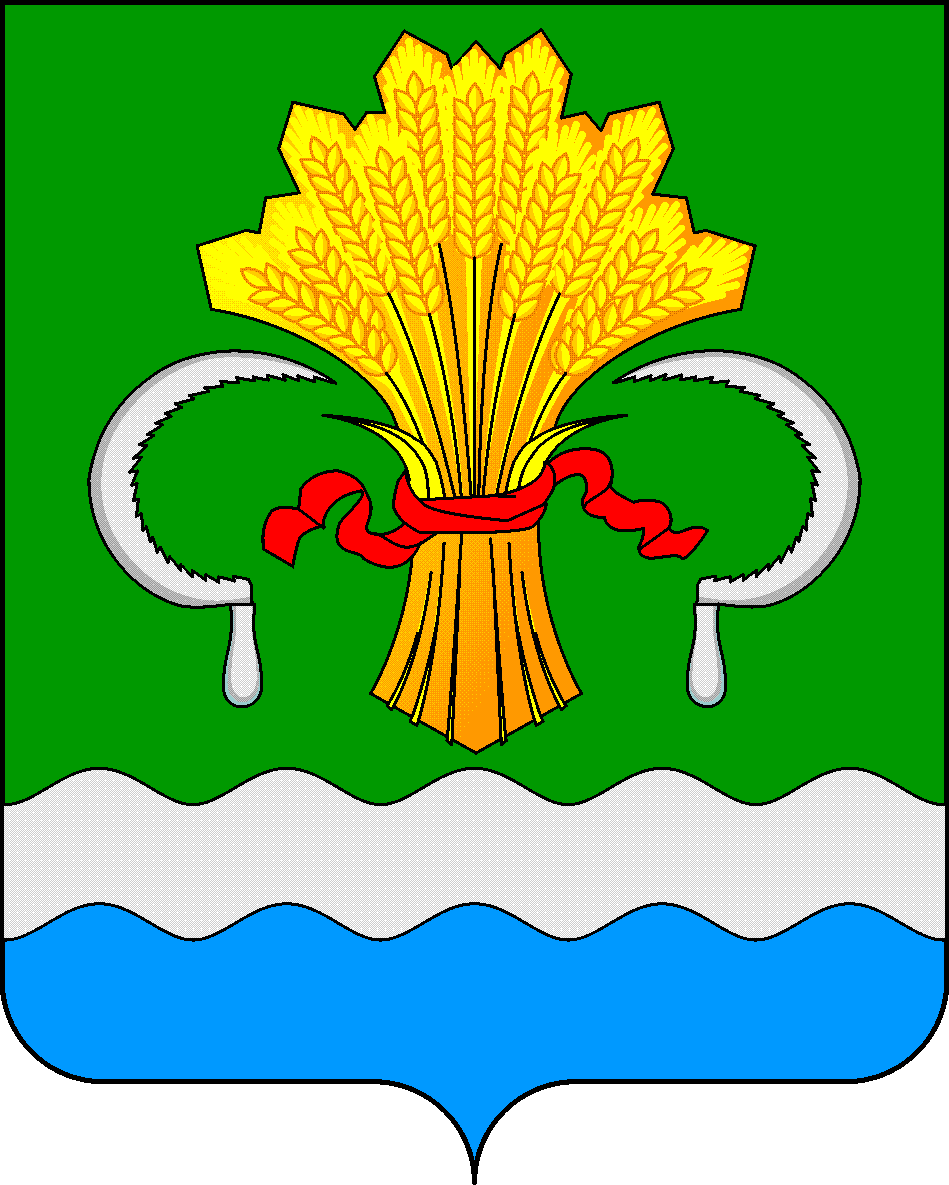 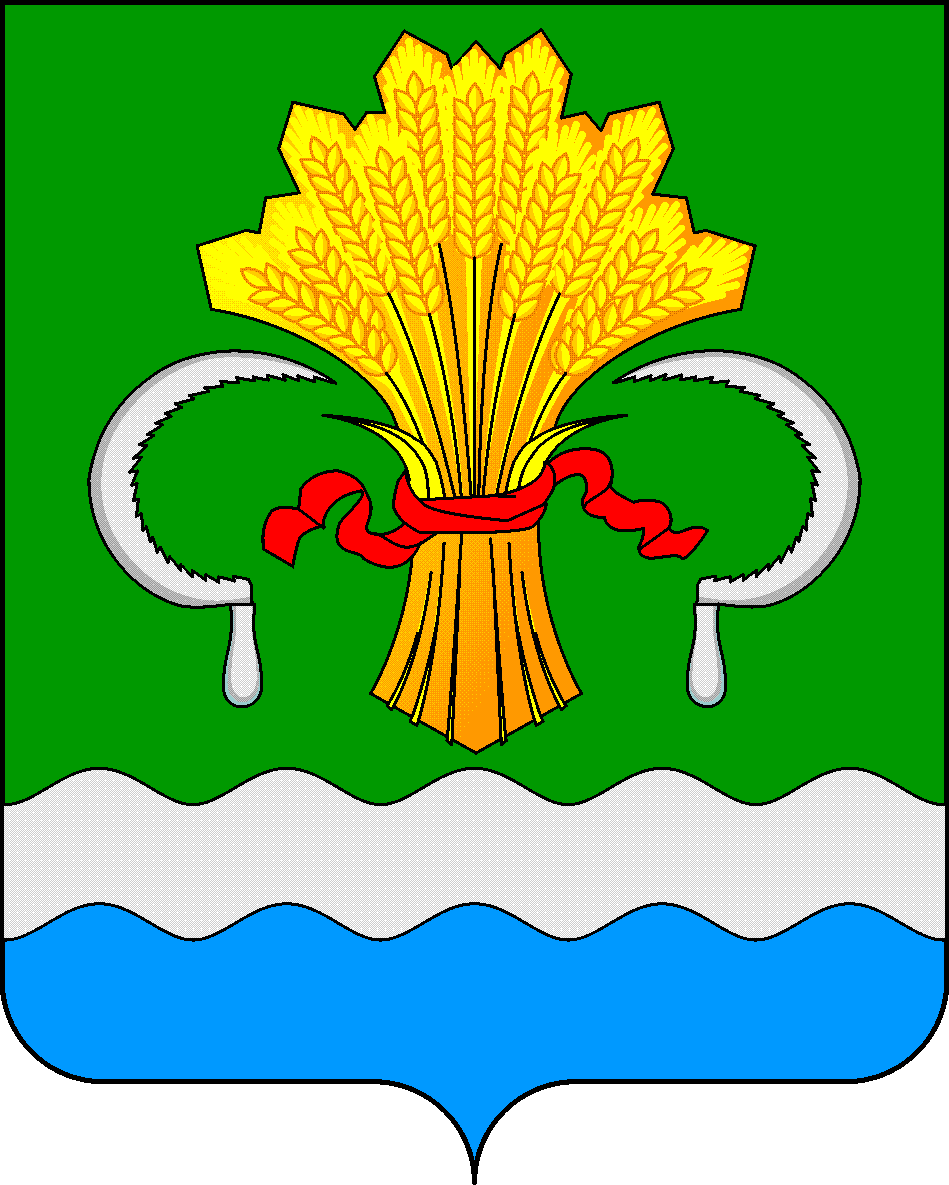  МУНИЦИПАЛЬНОГО РАЙОНА РЕСПУБЛИКИ ТАТАРСТАНул.М.Джалиля, д.23/33, г. Мамадыш, Республика Татарстан, 422190ТАТАРСТАН РЕСПУБЛИКАСЫНЫҢМАМАДЫШ МУНИЦИПАЛЬ РАЙОНЫНЫҢ БАШКАРМА КОМИТЕТЫМ.Җәлил ур, 23/33 й., Мамадыш ш., Татарстан Республикасы, 422190     Тел.: (85563) 3-15-00, 3-31-00, факс 3-22-21, e-mail: mamadysh.ikrayona@tatar.ru, www.mamadysh.tatarstan.ru     Тел.: (85563) 3-15-00, 3-31-00, факс 3-22-21, e-mail: mamadysh.ikrayona@tatar.ru, www.mamadysh.tatarstan.ru     Тел.: (85563) 3-15-00, 3-31-00, факс 3-22-21, e-mail: mamadysh.ikrayona@tatar.ru, www.mamadysh.tatarstan.ru    Постановление№ 168    Постановление№ 168                    Карарот «12»         05        2021 г.№ Полное наименование муниципальной образовательной организации Мамадышского муниципального района Республики ТатарстанАдрес осуществления деятельности по предоставлению дошкольного образованияЗакрепленные территории1.Муниципальное бюджетное дошкольное образовательное учреждение «Детский сад №2 «Кояшкай» г. Мамадыш» Мамадышского муниципального района Республики Татарстан422190, РТ, г.Мамадыш,ул. Домолазова,д.55г. Мамадыш2.Муниципальное бюджетное дошкольное образовательное учреждение «Детский сад №3 «Светлячок» г. Мамадыш» Мамадышского муниципального района Республики Татарстан422190,  РТ, г.Мамадыш,ул.Давыдова,д.20/11г. Мамадыш3Муниципальное бюджетное дошкольное образовательное учреждение «Детский сад №4 «Экият» г. Мамадыш» Мамадышского муниципального района Республики Татарстан422190, РТ, г.Мамадыш,ул. Западная,д.2 бг. Мамадыш4Муниципальное бюджетное дошкольное образовательное учреждение «Детский сад    № 5 «Бэлэкэч» г. Мамадыш» 422190, РТ, г. Мамадыш, ул. Ленина, д. 107 «А»г. Мамадыш5Муниципальное бюджетное дошкольное образовательное учреждение «Детский сад    № 6 «Теремок» г. Мамадыш»422190, РТ, г. Мамадыш, ул. Строителей, д. 12 «Б»г. Мамадыш6Муниципальное бюджетное дошкольное образовательное учреждение «Детский сад №8 «Нухрат» г. Мамадыш» Мамадышского муниципального района Республики Татарстан422190, РТ, г.Мамадыш,ул. Горького,д.25г. Мамадыш7Муниципальное бюджетное дошкольное образовательное учреждение «Детский сад №10 «Милэшкэй» г. Мамадыш» Мамадышского муниципального района Республики Татарстан422190, РТ, г.Мамадыш,ул. Азина, д.3г. Мамадыш8Муниципальное бюджетное дошкольное образовательное учреждение «Детский сад №11 «Ландыш» г. Мамадыш» Мамадышского муниципального района Республики Татарстан422190, РТ, г. Мамадыш,ул. Горького,  д.122 лг. Мамадыш9Муниципальное бюджетное дошкольное образовательное учреждение «Детский сад №12 «Лейсен» г. Мамадыш» Мамадышского муниципального района Республики Татарстан422190, РТ, г.Мамадыш,ул. Ленина, д.85 аг. Мамадыш10Муниципальное бюджетное дошкольное образовательное учреждение «Красногорский детский сад «Аленушка» Мамадышского муниципального района Республики Татарстан422165, РТ, Мамадышский район, п. Совхоз Мамадышский, ул. Школьная, д.10,г. Мамадыш, Красногорское СП11Муниципальное бюджетное дошкольное образовательное учреждение комбинированного вида «Красногорский детский сад «Радуга» Мамадышского муниципального района Республики Татарстан422165,  РТ, Мамадышский район, п. Совхоз Мамадышский, ул. Школьная, д. 16г. Мамадыш, Красногорское СП12Муниципальное бюджетное дошкольное образовательное учреждение «Нижнеякинский детский сад» Мамадышского муниципального района Республики Татарстан422157,РТ, Мамадышский район, с.Нижние Яки, ул.Новая,д.6Якинское  СП13Муниципальное бюджетное дошкольное образовательное учреждение «Катмышский детский сад» Мамадышского муниципального района Республики Татарстан422177,РТ,Мамадышский район, с.Катмыш, ул.Гагарина,д.1Катмышское СП14Муниципальное бюджетное дошкольное образовательное учреждение «Верхнесуньский детский сад» Мамадышского муниципального района Республики Татарстан422167, РТ, Мамадышский район, с. Верхняя  Сунь, ул. Карла Маркса, д.5Суньское  СП15Муниципальное бюджетное дошкольное образовательное учреждение «Суньский детский сад» Мамадышского муниципального района Республики Татарстан422173,РТ, Мамадышский район, с. Малая Сунь, ул. Советская, д. 21 аСуньское  СП16Муниципальное бюджетное дошкольное образовательное учреждение «Нижнесуньский детский сад» Мамадышского муниципального района Республики Татарстан422158, РТ, Мамадышский район, с. Нижняя Сунь, ул. Карла Маркса, д.18 аНижнесуньское СП17Муниципальное бюджетное дошкольное образовательное учреждение «Среднекирменский детский сад» Мамадышского муниципального района Республики Татарстан422171, РТ, Мамадышский район, с. Средние Кирмени,ул. Гагарина,д.37Среднекирменское  СП,  Малокирменское СП, Уразбахтинское  СП18Муниципальное бюджетное дошкольное образовательное учреждение «Усалинский детский сад» Мамадышского муниципального района Республики Татарстан422174, РТ, Мамадышский район, с.Усали, ул. Комсомольская, 1 бУсалинское  СП19Муниципальное бюджетное дошкольное образовательное учреждение «Албайский детский сад» Мамадышского муниципального района Республики Татарстан422176, РТ, Мамадышский район, с.Албай,ул. Центральная, д.40Албайское  СП20Муниципальное бюджетное дошкольное образовательное учреждение «Тавельский детский сад» Мамадышского муниципального района Республики Татарстан422160,РТ, Мамадышский район, с.Тавели,ул. Нагорная, д.5Тавельское СП, Ишкеевское СП, Никифоровское СП21Муниципальное бюджетное дошкольное образовательное учреждение «Шемяковский детский сад» Мамадышского муниципального района Республики Татарстан422140,РТ, Мамадышский район, д. Шемяково,ул. Тукая, д.63аШемяковское СП22Муниципальное бюджетное дошкольное образовательное учреждение «Нижнетаканышский детский сад» Мамадышского муниципального района Республики Татарстан422140, РТ, Мамадышский район, с. Нижний Таканыш, ул. Кооперативная, д.3Нижнетаканышское  СП23Муниципальное бюджетное дошкольное образовательное учреждение «Олуязский детский сад» Мамадышского муниципального района Республики Татарстан422146, РТ, Мамадышский район, с.Олуяз,ул. Ш.Маннура, д.1Олуязское СП24Муниципальное бюджетное дошкольное образовательное учреждение «Дусаевский детский сад» Мамадышского муниципального района Республики Татарстан422140, РТ, Мамадышский район, д. Дусаево, ул. 1 Мая, д.4Олуязское СП25Муниципальное бюджетное дошкольное образовательное учреждение «Нижнекузгунчинский детский сад» Мамадышского муниципального района Республики Татарстан422146, РТ, Мамадышский район, д. Сарбаш Пустошь, ул.Чулпан,д.1Олуязское СП26Муниципальное бюджетное дошкольное образовательное учреждение «Кемеш-Кульский детский сад» Мамадышского муниципального района Республики Татарстан422147,РТ, Мамадышский район, с. Кемеш Куль, ул. Центральная,  д.98Кемеш-Кульское  СП27Муниципальное бюджетное дошкольное образовательное учреждение «Зюринский детский сад» Мамадышского муниципального района Республики Татарстан422153,РТ, Мамадышский район, с. Зюри, ул. Школьная, д.1Зюринское СП, Нижнешандерское СП, Кляушское СП28Муниципальное бюджетное дошкольное образовательное учреждение «Большешиинский детский сад» Мамадышского муниципального района Республики Татарстан422153, РТ, Мамадышский район, с. Большая Шия, ул. Давыдова, д.26аКуюк-Ерыксинское СП29Муниципальное бюджетное дошкольное образовательное учреждение «Шадчинский детский сад» Мамадышского муниципального района Республики Татарстан422145, РТ, Мамадышский район, с. Шадчи, ул. Молодежная, д.14Шадчинское СП30Муниципальное бюджетное дошкольное образовательное учреждение «Куюк-Ерыксинский детский сад» Мамадышского муниципального района Республики Татарстан422151,РТ, Мамадышский район, село Куюк  Ерыкса,улица Гагарина, дом №32Куюк-Ерыксинское СП31Муниципальное бюджетное дошкольное образовательное учреждение «Старокумазанский детский сад» Мамадышского муниципального района Республики Татарстан422150,РТ, Мамадышский район, с. Старый Кумазан, ул. Школьная, д.7Дюсьметьевское  СП32Муниципальное бюджетное дошкольное образовательное учреждение «Дюсьметьевский детский сад» Мамадышского муниципального района Республики Татарстан422150, РТ, Мамадышский район, с. Дюсьметьево,  ул. Молодежная, д.13Дюсьметьевское  СП33Муниципальное бюджетное дошкольное образовательное учреждение «Сокольский детский сад» Мамадышского муниципального района Республики Татарстан422181, РТ, Мамадышский район, с. Соколка, ул. Школьная, д.38Сокольское СП34Муниципальное бюджетное дошкольное образовательное учреждение «Зверосовхозский детский сад» Мамадышского муниципального района Республики Татарстан422186,РТ, Мамадышский район, п. Зверосовхоз, ул. Победы, д.2УрманчеевскоеСП35Муниципальное бюджетное дошкольное образовательное учреждение «Урманчеевский детский сад №1» Мамадышского муниципального района Республики Татарстан422186,РТ, Мамадышский район, п. Камский Леспромхоз,ул. Центральная, д.19УрманчеевскоеСП36Муниципальное бюджетное дошкольное образовательное учреждение «Урманчеевский детский сад №2» Мамадышского муниципального района Республики Татарстан422185, РТ, Мамадышский район, п.Новый,ул.Луговая, д.3УрманчеевскоеСП37Муниципальное бюджетное дошкольное образовательное учреждение «Нижнеошминский детский сад» Мамадышского муниципального района Республики Татарстан422164, РТ, Мамадышский район, с. Нижняя Ошма, ул. Советская, д.97г. Мамадыш, Нижнеошминское  СП38Муниципальное бюджетное дошкольное образовательное учреждение «Верхнеошминский детский сад» Мамадышского муниципального района Республики Татарстан422163, РТ, Мамадышский район, д. Верхняя Ошма, ул.Мухамадиева, д.2Верхнеошминское  СП39Муниципальное бюджетное дошкольное образовательное учреждение «Омарский детский сад» Мамадышского муниципального района Республики Татарстан422183, РТ, Мамадышский район, с. Омара, ул. Школьная, д.18Омарское СП40Муниципальное бюджетное образовательное учреждение «Алгаевская НШ-ДС» Мамадышского муниципального района Республики Татарстан422174, РТ, Мамадышский район, с Алгаево, ул. Подгорная, д. 11Кемеш-Кульское СП41Муниципальное бюджетное образовательное учреждение «Большеуськинская НШ-ДС» Мамадышского муниципального района Республики Татарстан422147, РТ, Мамадышский район, д. Большие Уськи, ул. Школьная, д. 57Кемеш-Кульское СП42Муниципальное бюджетное образовательное учреждение «Пятилетская НШ-ДС» Мамадышского муниципального района Республики Татарстан422180, РТ, Мамадышский район, п. совхоза Пятилетка, ул. Садовая, д. 20Отарское СП